Parent/Guardian Referral - Community Paediatric AudiologyREFERRAL FORM FOR CHILDREN WITH HEARING PROBLEMS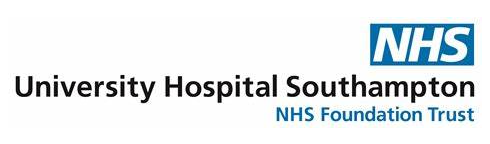 CHILD DETAILSCHILD DETAILSPARENT/GUARDIAN DETAILS: PARENT/GUARDIAN DETAILS: NHS Number  (if known)Parent/guardian nameForename(s)Relation to childSurnameAddress (if different from child)AddressAddress (if different from child)PostcodeParent/Guardian Telephone (Mobile)Mobile:Home:Work:Date of BirthParent/Guardian Telephone (Mobile)Mobile:Home:Work:GenderMale   Female Parent/Guardian Telephone (Mobile)Mobile:Home:Work:Newborn hearing screen result (see red book Pass/Fail):Nursery/Pre-School/School attended:Newborn hearing screen result (see red book Pass/Fail):Nursery/Pre-School/School attended:E-mail AddressNewborn hearing screen result (see red book Pass/Fail):Nursery/Pre-School/School attended:Newborn hearing screen result (see red book Pass/Fail):Nursery/Pre-School/School attended:Is an interpreter required?Yes    No         Language:Newborn hearing screen result (see red book Pass/Fail):Nursery/Pre-School/School attended:Newborn hearing screen result (see red book Pass/Fail):Nursery/Pre-School/School attended:Are you happy to receive appointment letters and clinical reports by email?               Yes    No         Are you happy to receive appointment letters and clinical reports by email?               Yes    No         GP Name:Dr 
GP Surgery:
Wistaria and Milford Surgeries
GP Address:Wistaria Court18 Avenue RoadLymingtonSO41 9GJGP Name:Dr 
GP Surgery:
Wistaria and Milford Surgeries
GP Address:Wistaria Court18 Avenue RoadLymingtonSO41 9GJAre you happy to receive appointment letters and clinical reports by email?               Yes    No         Are you happy to receive appointment letters and clinical reports by email?               Yes    No         GP Name:Dr 
GP Surgery:
Wistaria and Milford Surgeries
GP Address:Wistaria Court18 Avenue RoadLymingtonSO41 9GJGP Name:Dr 
GP Surgery:
Wistaria and Milford Surgeries
GP Address:Wistaria Court18 Avenue RoadLymingtonSO41 9GJAre you happy to receive text appt reminders?         Yes    No Are you happy to receive text appt reminders?         Yes    No GP Name:Dr 
GP Surgery:
Wistaria and Milford Surgeries
GP Address:Wistaria Court18 Avenue RoadLymingtonSO41 9GJGP Name:Dr 
GP Surgery:
Wistaria and Milford Surgeries
GP Address:Wistaria Court18 Avenue RoadLymingtonSO41 9GJIs the child currently under the care of social services?  Yes    No Name of Social Worker (if applicable):Social Worker contact number:Social Worker email:Is the child currently under the care of social services?  Yes    No Name of Social Worker (if applicable):Social Worker contact number:Social Worker email:Please indicate which clinic location is preferred (we cannot guarantee to meet these requests but will do our best)Pickles Coppice Millbrook:                 Weston Clinic:                    Ashurst Hospital:       ---------------------------------------------------------------------------------------------------------------------------------------------------------Reason for Referral:   (Please provide a summary of your concerns)Medical History:Family History of Permanent Childhood Hearing Impairment (Loss):Additional Information:Date of referral:   _________________________  Please indicate which clinic location is preferred (we cannot guarantee to meet these requests but will do our best)Pickles Coppice Millbrook:                 Weston Clinic:                    Ashurst Hospital:       ---------------------------------------------------------------------------------------------------------------------------------------------------------Reason for Referral:   (Please provide a summary of your concerns)Medical History:Family History of Permanent Childhood Hearing Impairment (Loss):Additional Information:Date of referral:   _________________________  Please indicate which clinic location is preferred (we cannot guarantee to meet these requests but will do our best)Pickles Coppice Millbrook:                 Weston Clinic:                    Ashurst Hospital:       ---------------------------------------------------------------------------------------------------------------------------------------------------------Reason for Referral:   (Please provide a summary of your concerns)Medical History:Family History of Permanent Childhood Hearing Impairment (Loss):Additional Information:Date of referral:   _________________________  Please indicate which clinic location is preferred (we cannot guarantee to meet these requests but will do our best)Pickles Coppice Millbrook:                 Weston Clinic:                    Ashurst Hospital:       ---------------------------------------------------------------------------------------------------------------------------------------------------------Reason for Referral:   (Please provide a summary of your concerns)Medical History:Family History of Permanent Childhood Hearing Impairment (Loss):Additional Information:Date of referral:   _________________________  Please send this referral form to:Email:   uhs.tier2paedaudiology@nhs.net    Tel:  023 8054 0188 (8.30am-4.30pm)Please send this referral form to:Email:   uhs.tier2paedaudiology@nhs.net    Tel:  023 8054 0188 (8.30am-4.30pm)Please send this referral form to:Email:   uhs.tier2paedaudiology@nhs.net    Tel:  023 8054 0188 (8.30am-4.30pm)Please send this referral form to:Email:   uhs.tier2paedaudiology@nhs.net    Tel:  023 8054 0188 (8.30am-4.30pm)